Vicarage Park CE Primary SchoolVicarage Drive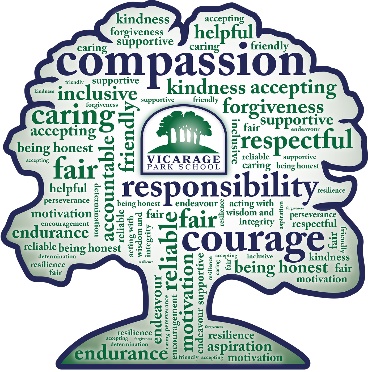 KendalCumbriaLA9 5BPTel: 01539 735442admin@vicaragepark.cumbria.sch.ukVicarage Park Nursery Registration FormChild’s DetailsChild’s DetailsChild’s Full Name:  __________________________________________________________________Address:  ____________________________________________________________________________________________________________________________________________________________Child’s Full Name:  __________________________________________________________________Address:  ____________________________________________________________________________________________________________________________________________________________Known as:  ______________________________Birth Certificate Number:  ___________________Nationality:  _____________________________Religion:   _______________________________Date of Birth:  _____________________________Place of Birth: _____________________________First Language: ___________________________Parent / Carer DetailsParent / Carer Full Name:  ___________________________  Mr / Mrs / Ms / Dr / Other ________Address:  ____________________________________________________________________________________________________________________________________________________________Relationship to Child:  ______________________________Are you a member of HM Armed Forces?  Yes / NoAddress (if different from child’s):  _________________________________________________________________________________________________________________________________________Telephone Numbers:Home:  _______________________________    Mobile:  ____________________________________Work:  ________________________________Email Address:  _____________________________________________________________________Password (Please provide a password that may be used to authorise an emergency collection):_____________________________________Medical DetailsMedical DetailsDoctor’s Name:  __________________________Address:  ______________________________________________________________________Telephone Number:  ______________________Health Visitor:  ___________________________Telephone Number:  ______________________If you receive or have received 2 year old funding please tick here:  _____Are all immunisations up to date?  Yes / NoIs no please state exceptions:  ____________________________________________________________________________________________Any special medical needs:  ____________________________________________________________________________________________________Any special dietary requirements:  _______________________________________________________________________________________________Any allergies:  _______________________________________________________________________________________________________________If further medical or dietary information is required parents/guardians will be asked to complete a medical form.Does your child have a legal document called either a Statement of Special Educational Needs or an Education Health Care Plan?  Yes / NoIs your children in the care of the Local Authority under the Children Act 1989?  Yes / NoIf yes, please state which Local Authority:  ________________________________________________Key Worker:  _______________________________  Telephone Number:  ______________________Was your children previously in the care of the Local Authority under the Children Act 1989?  Yes / NoIf yes, please state which Local Authority:  _______________________________________________Please enclose a copy of your Adoption Certificate or Special Guardianship Order.SiblingsDoes your child have any siblings already on role at Vicarage Park School and Nursery?  Yes / NoName:  ________________________________     Date of Birth:  _____________________________Year Group:  ____________________________Does the sibling live at the same address as your child?  Yes / NoPlease state the siblings address (if different from the child’s):  ________________________________________________________________________________________________________________Emergency Contact Details (Please provide details of 2 or more emergency contacts for your child in order)Emergency Contact Details (Please provide details of 2 or more emergency contacts for your child in order)Contact 1Contact 1Name:  _________________________________Relationship to Child: _______________________Home/Work/Mobile Number:  _________________________Home/Work/Mobile Number: __________________________Contact 2Contact 2Name:  _________________________________Relationship to Child: _______________________Home/Work/Mobile Number:  _________________________Home/Work/Mobile Number: __________________________Contact 3Contact 3Name:  _________________________________Relationship to Child: _______________________Home/Work/Mobile Number:  _________________________Home/Work/Mobile Number: __________________________Declaration and signature of Parent/CarerYou are only allowed to submit an application if you have parental responsibility for the child.  If there is joint responsibility this application must be discussed with everyone who has parental responsibility and agreement reached for this form to be submitted.  By submitting this application you are confirming that you have sole parental responsibility for the children or that there is agreement between all persons who have parental responsibility.I have parental responsibility for or look after the child named.  To the best of my knowledge the information I have given is correct and complete.  I will advise the school in writing of any changes to the information on this form.  I understand that the information I have submitted on this form is covered by the Data Protection Act 1998. Signed Parent / Carer:  ________________________________________________  Date:  _________________________Print Name:  ________________________________________________________